SMU 19.10.16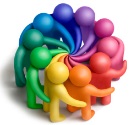 Tilstede: Nestleder av elevråd Marius 9c, elevrådskontakt Helgunn Enge, FAU representant Line Eik og avdelingsleder Kjartan HoemKort info fra Helgunn om fotografering av elevene.Sak 1: Juleball 2016Line refererte fra forrige møte i FAU og hadde med vaktliste til juleballet. Helgunn påpekte at juleballet er foreldrenes ansvar. ( Helgunn og sal og scene har ansvar for underholdning) Viktig at det er kontinuitet blant foreldrene. Bør være overlapping f.eks at noen foreldre fra trinn 9 eller 10 blir med 8-trinns foreldrene på juleballet. Line tar opp saken på FAU-møtet.Sak 2: SolidaritetsaksjonElevrådet har valgt å støtte et av prosjektene til «Hei verden» og vi regner med at aksjonen blir gjennomført før jul. Sak 3: Evaluering av Mine Valg.Marius og Helgunn informerte kort fra selve dagen. Mye positive tilbakemeldinger.Utsetter evalueringen til neste møte. Pga høstferien har ikke trinnene hatt evaluering enda.Nytt fra elevrådetSnart tid for fotballturnering.TL- starter opp med en ekstra dag med aktiviteter fra og med neste uke. Det blir nå aktiviteter tirsdag, onsdag og torsdag.